ЧЕРКАСЬКА МІСЬКА РАДА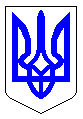 ЧЕРКАСЬКА МІСЬКА РАДАВИКОНАВЧИЙ КОМІТЕТРІШЕННЯВід 26.03.2024 № 373Про розподіл коштів на капітальний ремонт покрівлі житлового будинкупо вул. Митницькій, 48 на 2024 рікВідповідно до підпункту 3 пункту а статті 30; підпункту 1 пункту а статті 31   Закону України «Про місцеве самоврядування в Україні», Програми співфінансування капітального ремонту та реконструкції багатоквартирних житлових будинків (крім ОСББ) у м. Черкаси на 2023-2025 роки, затвердженої рішенням міської ради від 14.02.2023 №36-19, рішення Черкаської міської ради від 22.12.2023 №51-41 «Про бюджет Черкаської міської територіальної громади на 2024 рік (2357600000)», зі змінами, враховуючи звернення комунального підприємства «Благоустрій» (вх. №5120-01-18 від 11.03.2024), виконавчий комітет  Черкаської міської ради ВИРІШИВ:1. Виділити комунальному підприємству «Благоустрій» Черкаської міської ради з бюджету Черкаської міської територіальної громади на 2024 рік кошти на капітальний ремонт покрівлі житлового будинку по вул. Митницькій, 48, що складає 100% від загальної вартості робіт, згідно з додатком.2. Департаменту житлово-комунального комплексу (Наумчук А.М.) фінансування витрат провести згідно з актами виконаних робіт по КПКВК 1216011«Капітальний ремонт, реконструкція житлового фонду (крім ОСББ)».3. Контроль за виконанням рішення покласти на першого заступника міського голови з питань діяльності виконавчих органів ради Тищенка С.О.Міський голова                                                                 Анатолій БОНДАРЕНКОДодаток      ЗАТВЕРДЖЕНОрішення виконавчого комітету Черкаської міської ради 						                 від _______________№______РОЗПОДІЛ коштів на капітальний ремонт покрівлі житлових будинків,пошкоджених внаслідок агресії російської федерації                                              Примітка:      Кошти з міського бюджету будуть виділятися 100%, також і на виготовлення проектно-кошторисної документації. В. о. директора департаменту житлово-комунального комплексу    		                       Андрій НАУМЧУК№п/пНазва, адресаВиди робітОдиниця виміруПлан на 2024 рік1Житловий будинок вул. Митницька, 48 Капітальний ремонт покрівлі (з впровадженням заходів з енергозбереження) житлового будинку (з виготовленням ПКД)тис. грн.990,415